Publicado en  el 17/10/2016 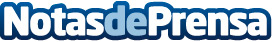 Salut inicia un programa educativo para frenar el consumo de tabaco entre adolescentesEsta iniciativa consiste en mejorar la información sobre el tabaco de liar, corrigiendo las creencias erróneas que los adolescentes tienen en relación con este tipo de tabaco y concienciarse de los riesgos asociadosDatos de contacto:Nota de prensa publicada en: https://www.notasdeprensa.es/salut-inicia-un-programa-educativo-para-frenar Categorias: Cataluña Ciberseguridad Solidaridad y cooperación http://www.notasdeprensa.es